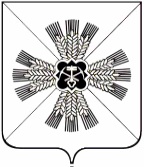 КЕМЕРОВСКАЯ ОБЛАСТЬАДМИНИСТРАЦИЯ ПРОМЫШЛЕННОВСКОГО МУНИЦИПАЛЬНОГО ОКРУГАПОСТАНОВЛЕНИЕот «27» мая 2022 № 724-П1пгт. ПромышленнаяО создании и организации деятельности добровольной пожарной охраны, порядке её взаимодействия с другими видами пожарной охраны на территории Промышленновского муниципального округаВ соответствии с Федеральным законом от 06.10.2003 № 131-ФЗ «Об общих принципах организации местного самоуправления в Российской Федерации», Федеральным законом от 21.12.1994 № 69-ФЗ «О пожарной безопасности», Федеральным законом от 19.05.1995 № 82-ФЗ «Об общественных объединениях», Федеральным законом от 12.01.1996 №  7-ФЗ «О некоммерческих организациях», Федеральным законом от 06.05.2011 № 100-ФЗ «О добровольной пожарной охране», в целях обеспечения пожарной безопасности, защиты жизни и здоровья граждан, а также имущества различных форм собственности от пожаров на территории Промышленновского муниципального округа:Утвердить прилагаемое Положение о создании и организации деятельности добровольной пожарной охраны, порядке ее взаимодействия с другими видами пожарной охраны на территории Промышленновского муниципального округа.Настоящее постановление подлежит размещению на официальном сайте администрации Промышленновского муниципального округа в сети Интернет, опубликованию в Промышленновской районной газете «Эхо».Контроль за исполнением настоящего постановления возложить на заместителя главы Промышленновского муниципального округа Т.В. Мясоедову.Постановление вступает в силу после опубликования в Промышленновской районной газете «Эхо».исп. К.А. Мраченкотел.7-20-05Положениео создании и организации деятельности добровольной пожарной охраны, порядке её взаимодействия с другими видами пожарной охраны на территории Промышленновского муниципального округаОбщее положениеНастоящее Положение направлено на реализацию положений Федерального закона от 21.12.1994 № 69-ФЗ «О пожарной безопасности», Федерального закона от 06.05.2011 № 100-ФЗ «О добровольной пожарной охране» на территории муниципального образования Промышленновский муниципальный округ.Добровольная пожарная охрана Промышленновского муниципального округа (далее – ДПО ПМО) является составляющей частью системы обеспечения пожарной безопасности в Промышленновском муниципальном округе.Государственная регистрация общественных объединений пожарной охраны и их деятельность осуществляется в соответствии с положениями Федерального закона от 19.05.1995 № 82-ФЗ «Об общественных объединениях» и Федерального закона от 12.01.1996 № 7-ФЗ «О некоммерческих организациях».Положение о ДПО ПМО (далее – Положение) устанавливает основные задачи, функции деятельности ДПО ПМО, определяет порядок осуществления деятельности подразделений ДПО ПМО в границах Промышленновского муниципального округа, финансовое и материально-техническое обеспечение, а также гарантии правовой и социальной защиты добровольных пожарных, их права, обязанности и ответственность.Подразделения ДПО ПМО при осуществлении возложенных на них задач и функций взаимодействуют с 7 ПСО ФПС ГПС ГУ МЧС России по Кемеровской области – Кузбассу.Основные задачи и функции подразделений ДПО ТМООсновными задачами подразделений ДПО КМО являются:участие в мероприятиях по предупреждению	 пожаров и пропаганде пожарной безопасности на территории Промышленновского муниципального округа;спасение людей и имущества при пожарах, оказание первой помощи пострадавшим.B соответствии с возложенными на нее задачами ДПО ПМО осуществляет следующие основные функции:контроль за соблюдением требований пожарной безопасности и первичных мер пожарной безопасности на закрепленной за ними территории и информирование о выявленных нарушениях требований пожарной безопасности в органы местного самоуправления Промышленновского муниципального округа, ГУ МЧС России по Кемеровской области – Кузбассу;участие в профилактике пожаров, в том числе и информационно-пропагандистская работа с населением;участие в обучении детей дошкольного и школьного возраста, учащихся образовательных учреждений, работоспособного населения и пенсионеров мерам пожарной безопасности, а также в осуществлении их подготовки к действиям при возникновении пожара.Создание условий для деятельности ДПО ПМОПоддержка деятельности добровольных пожарных и ДПО ПМО на территории Промышленновского муниципального округа осуществляется в соответствии с Федеральным законом от 06.05.2011 № 100-ФЗ «О добровольной пожарной охране» и настоящим Положением за счет средств бюджета Промышленновского муниципального округа.Администрация Промышленновского муниципального округа:создает условия для организации ДПО ПМО;обеспечивает социальное и экономическое стимулирование участия граждан и организаций в ДПО ПМО, соблюдение прав и законных интересов добровольных пожарных и общественных объединений пожарной охраны;предусматривает систему мер правовой и социальной защиты добровольных пожарных.Отдел ГО и ЧС администрации Промышленновского муниципального округа, в соответствии с Положением, в рамках основных задач и функций учреждения, на территории округа осуществляет информационную, консультационную поддержку работников и добровольных пожарных общественных объединений ДПО ПМО.Поддержка подразделений ДПО ПМО осуществляется по итогам рассмотрения главой Промышленновского муниципального округа соответствующих обращений начальника Управления по жизнеобеспечению и строительству администрации Промышленновского муниципального округа, начальника отдела ГО и ЧС администрации Промышленновского муниципального округа, руководителей общественных объединений ДПО, согласованных с 7 ПСО ФПС ГПС ГУ МЧС России по Кемеровской области – Кузбассу.Финансовая поддержка органами муниципального образования Промышленновский муниципальный округ общественных объединений ДПО ПМО, некоммерческих организаций, зарегистрированных на территории Промышленновского муниципального округа, в соответствии с законодательством РФ может осуществляться путем:выделения средств из бюджета Промышленновского муниципального округа в рамках утвержденного бюджета принятых и утвержденных программ по финансированию первичных мер пожарной безопасности;в иных формах, в случаях и порядке, предусмотренных законодательством Российской Федерации и (или) законодательством Кемеровской области – Кузбасса.Оснащение подразделений ДПО ПМО зданиями, техникой, пожарно-техническим вооружением, снаряжением, обмундированием и иным имуществом осуществляется общественными объединениями ДПО ПМО на основании внутренних нормативных актов, разработанных в соответствии с рекомендациями Государственной противопожарной службы.Администрация Промышленновского муниципального округа и организации в порядке оказания поддержки подразделениям ДПО ПМО вправе передавать во владение и (или) в пользование на долгосрочной основе здания, сооружения, служебные помещения, оборудованные средствами связи, автотранспортные средства, оргтехнику и иное имущество.B соответствии со статьей 18 Федерального закона от 06.05.2011 № 100-ФЗ «О добровольной пожарной охране» на территории округа добровольным пожарным будут предусмотрены следующие компенсации и льготы:добровольные пожарные по месту работы или учебы освобождаются от работы или учебы без сохранения заработной платы (для работающих граждан), но с сохранением за ними места работы или учебы, должности на время участия в тушении пожаров или несения ими службы (дежурства) в расположении добровольной пожарной команды (дружины) либо прохождения ими профессиональной подготовки, если их участие в тушении пожаров или несении службы (дежурства) либо профессиональная подготовка осуществляется в рабочее или учебное время с согласия руководителя организации по месту работы или учебы добровольного пожарного;добровольные пожарные команды (дружины), которые привлекли добровольных пожарных в рабочее или учебное время к участию в тушении пожаров или несению службы (дежурства) либо прохождению профессиональной подготовки, выплачивают за счет средств, предусмотренных на содержание подразделения ДПО ПМО, добровольным пожарным за время отсутствия по месту работы или учебы компенсацию в размере и порядке, которые определены соответствующими общественными объединениями пожарной охраны;добровольным пожарным территориальных и объектовых подразделений ДПО ПМО за счет средств, предусмотренных на содержание указанных подразделений, выплачиваются компенсации, предусмотренные гражданско-правовым договором на выполнение работ по участию в профилактике и (или) тушении пожаров и проведении аварийно-спасательных работ;привлечение граждан к исполнению обязанностей добровольных пожарных сверх 48-часовой продолжительности еженедельного времени несения службы (дежурства) в подразделении ДПО ПМО допускается с их согласия с выплатой компенсации в денежной форме. При невозможности предоставления указанной компенсации время исполнения гражданами обязанностей добровольных пожарных сверх 48-часовой продолжительности еженедельного времени несения службы (дежурства) в подразделении ДПО ПМО суммируется и предоставляется добровольным пожарным по согласованию с ними в виде дополнительного времени отдыха;размер и порядок выплаты компенсации за привлечение добровольных пожарных к несению службы (дежурства) сверх 48-часовой продолжительности еженедельного времени несения службы (дежурства), возмещения расходов, связанных с оплатой проезда от места жительства, работы или учебы до места прохождения профессиональной подготовки и обратно, и командировочных расходов, связанных с прохождением профессиональной подготовки, определяются учредительными документами территориальных подразделений ДПО или распорядительными документами собственника имущества организации (для объектовых подразделений добровольной пожарной охраны), указываются в гражданско-правовом договоре на выполнение работ по профилактике, участию в мероприятиях по предупреждению пожаров и пропаганде пожарной безопасности на территории округа, спасение людей и имущества при пожарах, оказание первой помощи пострадавшим;добровольные пожарные, сведения о которых содержатся в сводном реестре добровольных пожарных три и более года, имеют право на поступление вне конкурса при условии успешного прохождения вступительных испытаний в пожарно-технические образовательные организации;добровольным пожарным территориальных подразделений ДПО ПМО по месту работы предоставляется ежегодный дополнительный отпуск без сохранения заработной платы продолжительностью до десяти календарных дней.Органы местного самоуправления Промышленновского муниципального округа за счет средств местного бюджета вправе в порядке, установленном постановлением администрации Промышленновского муниципального округа, возмещать работникам добровольной пожарной охраны и добровольным пожарным ДПО ПМО, привлекаемым к участию в тушении пожаров на территории Промышленновского муниципального округа, расходы, связанные с использованием личного транспорта для выполнения задач добровольной пожарной охраны либо проездом на всех видах общественного транспорта (кроме такси) к месту пожара и обратно, а также обеспечивать бесплатное питание добровольных пожарных и работников добровольной пожарной охраны в период исполнения ими своих обязанностей.Администрация Промышленновского муниципального округа, организации могут осуществлять материальное стимулирование деятельности добровольных пожарных.Формы, размеры, порядок и условия материального стимулирования деятельности добровольных пожарных на территории Промышленновского муниципального округа устанавливаются нормативно-правовым актом администрации Промышленновского муниципального округа, организациями, привлекающими добровольных пожарных и работников добровольной пожарной охраны к участию по профилактике, участию в мероприятиях по предупреждению пожаров и пропаганде пожарной безопасности на территории округа, спасение людей и имущества при пожарах, оказание первой помощи пострадавшим.Администрация Промышленновского муниципального округа может выплачивать добровольным пожарным вознаграждения из средств бюджета Промышленновского муниципального округа за:спасение людей и имущества при пожарах и иных чрезвычайных ситуациях;участие в профилактике пожаров, в том числе, проведение информационно-пропагандистской работы с населением;участие в обучении детей дошкольного, школьного возраста, учащихся образовательных учреждений, работоспособного населения и пенсионеров мерам пожарной безопасности, а также в осуществлении их подготовки к действиям при возникновении пожаров;участие в работе по поддержанию работоспособности территориальных подразделений ДПО ПМО;участие в мероприятиях по осуществлению контроля за соблюдением требований пожарной безопасности на территории Промышленновского муниципального округа.Решение о вознаграждении добровольных пожарных принимается главой Промышленновского муниципального округа.Порядок создания и организация деятельностиподразделений ДПО ПМОПодразделения ДПО КМО создаются по инициативе граждан, любых общественных объединений в соответствии со статьями 3 и 4 Федерального закона от 06.05.2011 № 100-ФЗ «О добровольной пожарной охране».Территориальные подразделения ДПО ПМО создаются, в первую очередь, в сельских населенных пунктах округа, в которых отсутствует другие виды пожарной охраны, а также из условий, что время прибытия первого подразделения Государственной противопожарной службы к месту вызова не должно превышать 10 минут.Территориальные подразделения ДПО ПМО создаются в виде добровольных пожарных дружин (далее – ДПД) и добровольных пожарных команд (далее – ДПК), которые входят в систему обеспечения пожарной безопасности округа.Численность личного состава подразделений ДПО должна быть не менее двух человек (включая водителя пожарного автомобиля или моториста пожарной мотопомпы).Количество техники, пожарно-технического вооружения, боевого снаряжения определяется органами местного самоуправления или руководителем организации, на базе которого создано подразделение.ДПД осуществляет деятельность без использования приспособленной и пожарной техники, ДПК – с использованием приспособленной и пожарной техники.Порядок несения дежурства ДПД и ДПК определяется руководителями общественных объединений пожарной охраны округа (или начальниками ДПД и ДПК), исходя из обеспечения реализации в полном объеме поставленных задач.Для своевременного реагирования на пожары руководителями общественных объединений пожарной охраны округа (или начальниками ДПД и ДПК) определяется порядок сбора добровольных пожарных и способ их доставки к месту пожара.Подразделения ДПО ПМО в обязательном порядке привлекаются к проведению пожарно-тактических учений (занятий).Учет фактического времени несения службы (дежурства) добровольными пожарными, а также проведения мероприятий по предупреждению пожаров осуществляется начальником подразделения ДПО ПМО.Личный состав подразделений ДПОДобровольными пожарными могут стать граждане Российской Федерации, проживающие в населенном пункте, где создается территориальное подразделение ДПО, в возрасте не моложе 18 лет, способные по своим личным, деловым качествам и состоянию здоровья работать в ДПО КМО.Добровольные пожарные обязаны быть членами или участниками общественных объединений пожарной охраны.Граждане, изъявившие желание осуществлять деятельность в качестве добровольных пожарных, подают в общественное объединение пожарной охраны округа либо организацию письменное заявление.Физическое лицо приобретает статус добровольного пожарного с момента обязательной регистрации этого физического лица в реестре добровольных пожарных.Участниками добровольной пожарной команды или добровольной пожарной дружины могут быть добровольные пожарные, проживающие или пребывающие в районе обслуживания данной добровольной пожарной команды или добровольной пожарной дружины.Профессиональное обучение работников добровольной пожарной охраны и добровольных пожарных осуществляется в подразделениях добровольной пожарной охраны в порядке, установленном руководителем соответствующего подразделения, с учетом особенностей охраняемых объектов и территорий Промышленновского муниципального округа или на базе учебных центров (пунктов) и подразделений Государственной противопожарной службы, иных организаций, осуществляющих образовательную деятельность.B соответствии со статьей 21 Федерального закона от 06.05.2011 № 100-ФЗ «О добровольной пожарной охране»:не имеющие специального профессионального образования в области пожарной безопасности работники ДПО ПМО и добровольные пожарные в обязательном порядке проходят обучение по программам первоначальной и последующей профессиональной подготовки добровольных пожарных, разработанным и утвержденным Главным управлением МЧС России по Кемеровской области – Кузбассу;первоначальная и последующая профессиональная подготовка работников ДПО и добровольных пожарных осуществляется в подразделениях ДПО в порядке, установленном руководителем соответствующего подразделения, с учетом особенностей охраняемых объектов и территорий населенных пунктов или на базе учебных центров (пунктов) Государственной противопожарной службы, пожарно-технических образовательных учреждений, а также других организаций, имеющих лицензию на обучение.Добровольные пожарные, включенные в сводный реестр в соответствии с Приказом МЧС России от 04.08.2011 № 416, осуществляют несение дежурства в месте дислокации территориальных подразделений ДПО (ДПД и ДПК), а также по месту их работы (учебы) или места жительства.Добровольные пожарные могут быть исключены из сводного реестра по следующим основаниям:по собственному желанию согласно письменному заявлению;в связи с переменой места жительства или места работы;в связи с невыполнением или ненадлежащим выполнением обязанностей добровольного пожарного;в связи с состоянием здоровья, не позволяющим работать в подразделении ДПО.Решение об исключении гражданина РФ из числа добровольных пожарных оформляется в порядке, установленном законодательством Российской Федерации.Участие подразделений ДПО ПМО в тушении пожаровДПД и ДПК осуществляют выезд на тушение пожара в соответствии с планом привлечения сил и средств пожарной охраны, действующим на территории Промышленновского муниципального округа.Указание к выезду на тушение пожара ДПД и ДПК дается диспетчером МКУ «Единая дежурно-диспетчерская служба» Промышленновского муниципального округа.ДПД и ДПК может выехать на тушение пожара, произошедшего на закрепленной территории, самостоятельно, с немедленным уведомлением диспетчера МКУ «Единая дежурно-диспетчерская служба» Промышленновского муниципального округа, 7 ПСО ФПС ГПС ГУ МЧС России по Кемеровской области – Кузбассу.Первоначальные действия ДПД и ДПК по тушению пожаров регламентируются нормативными актами Федеральной противопожарной службы.ДПД и ДПК могут быть привлечены к тушению природных пожаров в соответствии с планами тушения лесных пожаров и взаимодействию с силовыми структурами по решению главы Промышленновского муниципального округа, председателя комиссии по предупреждению и ликвидации чрезвычайных ситуаций и обеспечению пожарной безопасности Промышленновского муниципального округа.Финансирование и материально-техническое обеспечение деятельности ДПО ПМОФинансовое и материально-техническое обеспечение деятельности ДПО ПМО осуществляется за счет собственных средств, взносов и пожертвований, средств учредителя (учредителей), средств поддержки, оказываемой органами государственной власти и органами местного самоуправления округа и иных средств, не запрещенных законодательством Российской Федерации.ГлаваПромышленновского муниципального округаС.А. ФедарюкУТВЕРЖДЕНОпостановлениемадминистрации Промышленновскогомуниципального округаот 27.05.2022 № 724-П.Заместитель главыПромышленновского муниципального округаТ.В. Мясоедова